20.03.2020 r. Lekcja 5Temat: Czasownik rządzi w opowiadaniu.Wykonaj następujące ćwiczenia w zeszycie.1. Uzupełnij zdania odpowiednimi formami podanych czasowników w czasie przeszłym. Wybierz spośród
    bezokoliczników: poruszyć się, stać, wydawać się, oświetlać, być, dochodzić, przechodzić.Z lasu ………………………….. dziwne odgłosy.Pewnej nocy Marek ………………… na warcie.Marka ……………………. Deszcz.Księżyc ………………………. okolicę.Chłopakowi ……………………………, że coś …………………………. w krzakach.Noc ……………………….. pogodna.2. Ułóż zdania z poprzedniego ćwiczenia w odpowiedniej kolejności, tak, aby utworzyły logiczny wstęp 
    do opowiadania.3. Wypisz wszystkie czasowniki znajdujące się na stronie słownika ortograficznego, której fragment
     umieszczono  niżej.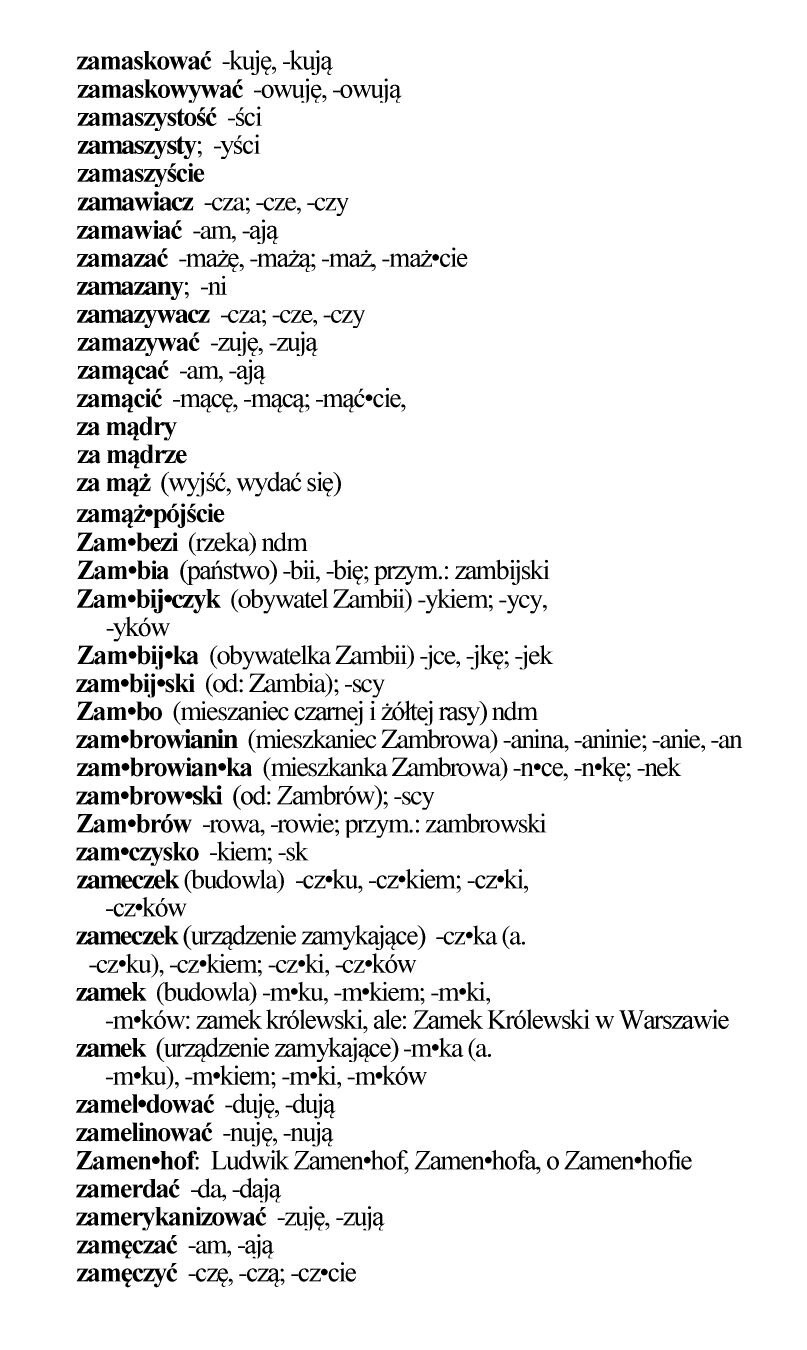 4. Jakie formy czasownika są umieszczane jako hasło w słowniku? Zapisz pięć przykładowych form
     osobowych czasownika, które zostały podane w słowniku.5. Utwórz bezokoliczniki od podanych form osobowych czasowników.szedł, możesz, znajduję, wiozę, jestem, przysięgli, wzięłam, strzegły, wiedziesz, strzygłyUtworzone formy znajdź w słowniku ortograficznym  i sprawdź poprawną pisownię.6. W podanych przysłowiach różnych narodów świata podkreśl czasowniki.Czas nauczy człowieka wszystkiego.Dom kłamcy spalił się i nikt w to nie uwierzył.Okazje przemijają jak chmury.Czasu rękami nie zatrzymasz.Biedniejesz – głupiejesz.Ostatnia godzina jest jednakowa dla wszystkich.Dopiero po wyschnięciu studni doceniamy jej wartość.7. Do każdego przysłowia dopasuj jego pochodzenie, wiedząc, że w przysłowiu:armeńskim – występuje czasownik w 1 os. lm., cz. teraźniejszego;japońskim – występują dwa czasowniki w 2 os. lp., cz. teraźniejszego;arabskim – występuje czasownik w 3 os. lm., cz. teraźniejszego;gruzińskim – występują dwa czasowniki w 3 os. lp., cz. przeszłego;hiszpańskim – występuje czasownik w 3 os. lp., cz. teraźniejszego;bengalskim – występuje czasownik w 2 os. lp., cz. przyszłego;tureckim – występuje czasownik w 3 os. lp., cz. przyszłego.